Практичне заняття № 23Тема: Методика формування аудіативних умінь.Мета: ознайомити з методикою  формування в учнів умінь і навичок рецептивного мовлення, виробити вміння аналізувати методичні рекомендації щодо організації навчання аудіювання, виробити вміння й навички проводити методичний аналіз навчального матеріалу, методики формування комунікативних умінь і навичок учнів.План1. Теоретичні основи вивчення  аудіювання в початковій школі.2. Зміст і напрями роботи щодо формування навичок аудіювання у молодших школярів.3. Аналіз чинної програми та підручників щодо забезпечення аудитивних умінь відповідно до вимог змістової лінії «Взаємодіємо усно».4. Методика навчання молодших школярів аудіюванню в мовно-літературній освітній галузі.5. Вправи та завдання з аудіювання в початковій школі.ЛітератураБацевич Ф. С. Основи комунікативної лінгвістики: підручник. – К.: Видавничий центр «Академія», 2004.Ґудзик І. П. Аудіювання українською мовою: Посібник. – К.: Педагогічна думка, 2003.Ґудзик І. П. Розвиток комунікативної компетенції на уроках читання // Початкова школа. – 2004. – №11 – С. 25 – 29.Малишко М.В. Монтессорі – ключ до світу. – Тернопіль: Мальва – ОСО, 1998. – 47 с. Мельничайко О. І. Рідна мова. Комунікативні вправи: Навчальний посібник. – Тернопіль: Навчальна книга – Богдан, 2004.Пономарьова К. І. Компетентнісний підхід до перевірки усних видів мовленнєвої діяльності молодших школярів // Початкова школа. – 2009. – № 12. – С. 6 – 14.Практичне заняттяОпрацювати державні вимоги до навчальних досягнень учнів з аудіювання для 2-4 класів за покликанням. https://edera.gitbook.io/ed-era-book-mon-literature-new/2-klas/2_klas/audyuvannyaОзнайомитися з вимогами до поточної перевірки аудіювання для учнів 2-4 класів та видами питань.Поточна перевірка з аудіювання у 1 класі проводиться в процесі формування в учнів умінь слухати й розуміти усне мовлення. Орієнтовний обсяг тексту на кінець навчального року 70-90 слів. Завдання для перевірки розробляють на матеріалі різних мовних одиниць: звуків, слів, словосполучень, речень, текстів. Ними передбачено визначення рівнів сприймання першокласниками відповідного мовного матеріалу на слух, виокремлення певної мовної одиниці з-поміж інших, розуміння почутого. Результатом поточної перевірки з аудіювання є вербальні оцінні судження вчителя/вчительки, що ґрунтуються на позитивному принципі.. Поточну перевірку і поточне оцінювання аудіативних умінь у 2-4 класах здійснюють на уроках літературного читання.В 1 класі сприймається з одного-двох прослуховувань, а в 2—4 класах — з одного прослуховування. Для перевірки використовується незнайомий текст художнього стилю і запитання з варіантами відповідей. Для поточної перевірки аудіативних умінь – слухати й розуміти усне мовлення учням пропонується прослухати незнайомий текст, орієнтовний обсяг якого у 2 класі – 140-160 слів, у 3 класі – 210-230 слів, у 4 класі – 280-300 слів. Після прослуховування тексту учні усно або письмово виконують завдання на розуміння фактичного змісту сприйнятого на слух тексту (хто?, що?, які?, де?, коли?, як?), відтворення послідовності подій; встановлення смислових, причиново-наслідкових зв’язків, визначення теми твору. Для учнів 2 класу завдання мають стосуватись тільки фактичного змісту твору. Оцінювання аудіативних умінь в усній формі здійснюється за тими ж вимогами, що і оцінювання сформованості навички розуміння прочитаного.Для письмової перевірки аудіативних умінь добирають 8 тестових завдань, з яких 4 завдання закритого типу з вибором однієї правильної відповіді серед трьох пропонованих варіантів по 1 балу за кожне і 4 завдання відкритого типу по 2 бали за кожне. Зміст завдань такі самі, як і для усної перевірки аудіативних умінь.У 1 класі для перевірки якості сформованості аудіативних умінь можна використовувати уривок казки або оповідання і кілька пронумерованих малюнків-ілюстрацій, прикріплених на дошці. Учні мають знайти той малюнок, який відповідає змісту сприйнятого на слух тексту, і записати на аркуші паперу його порядковий номер.У 2—4 класах учитель читає незнайомий учням текст, а потім пропонує тести, що складаються із запитань з варіантами відповідей. Одиниця контролю: у 1 класі — рівень самостійності у виборі малюнка-ілюстрації до прочитаного тексту (уривка), в 2— 4 класах — правильність виконання тестових завдань.Правильна відповідь з 1 по 4 питання – 1 бал, з 5 по 8 – 2 бали.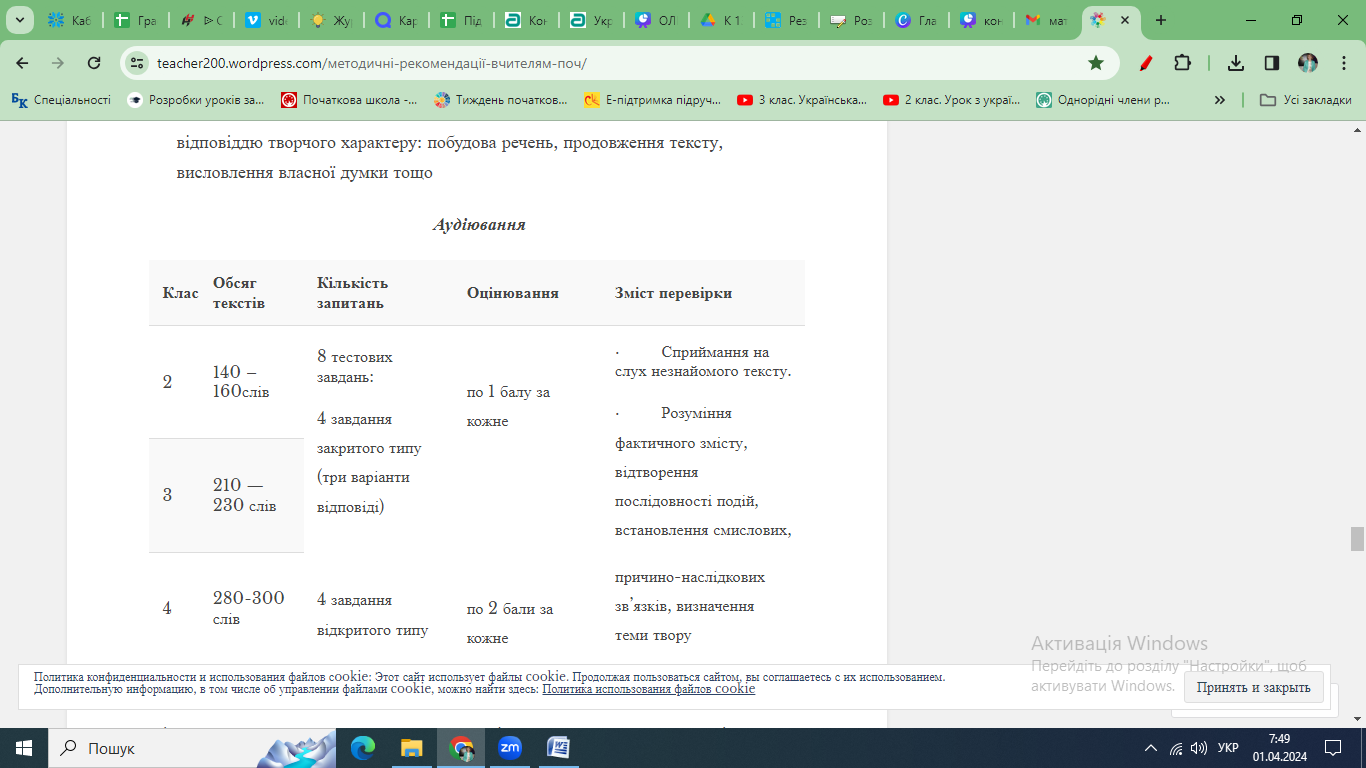 Контрольна робота № 1АудіюванняЯк діти яблуньку врятувалиУсім весело та радісно навесні, тільки молода яблунька, що у шкільному садку росте, сумна стоїть. Що їй, бідній, робити?Ось що з нею трапилось.Стояла вона торік весела, в зеленому листі, а між листям ховалися червоні яблука. Смачні були яблучка, і сама вона струнка, пишна. Діти її дуже любили.Літав довкола неї метелик... Такий гарний, і подумати не можна було, щоби від такого гарного метелика та така велика шкода сталася.Подобалася й метеликові красуня-яблунька і, мабуть, вирішив він, що в її густому листі затишно й спокійно буде покласти свої яєчка. Він поклав.А з яєчок вийшла гусінь. Тут якраз настали вже морози. Наплела собі гусінь гніздечок на зиму. Багато вийшло гусениць на яблуньці, і багато наплели вони собі гнізд.Аж ось і весна. Випустила наша яблунька бруньки, а тут повилазила погана гусінь з гнізд і почала в'їдатися в бруньки та вигризати в них ямки. Аж тут ще лазить жук-довгоносик і з'їдає молоде листячко. Сумує яблунька.Гуляли в садку діти. Підбігли до своєї улюбленої яблуньки.— Дивіться! А що воно там таке? — кричить Галя. — Наче гніздечка маленькі. І багато їх, багато!Підійшла вчителька, подивилась уважно.— Е, діти, негаразд з нашою яблунькою. То гусінь наплела собі гніздечка, а сама лазить і об'їдає бруньки. Треба швидше наш садок очистити, а то пропаде садовина. Як діти яблуньку врятувалиТестові завдання1. Якою була яблунька торік? (1 б)а) Стрункою, пишною, веселою;      б) зігнутою, сумною; в) маленькою і непомітною.2. Що зробив метелик у густому листі яблуньки? (1 б)а) Примостився спати;                                                                                                                                                                                                                                                                                                                                                                                                                                б) відклав яєчка;в) заховався від синички.3. Скільки гнізд наплела собі гусінь? (1 б)а) Одне;                                                                                                                                                                                                                                                                                                                                                                                                                                                                                                     б) два:                                                                                                                                                                                                                                                                                                                                                                                                                                                                          в) багато.4. Хто ще з'їдав молоде листячко яблуньки? (1 б)а) Сонечко;                                                                                                                                                                                                                                                                                                                                                                                         6) джміль;                                                                                                                                                                                                                                                                                                                           в) жук-довгоносик.5. Хто з дітей помітив, що з яблунькою щось негаразд? (2 б)Галя помітила, що з яблунькою щось негаразд.6. Що вирішили зробити діти і вчителька? (2 б)Діти і вчителька вирішили очистити садок від гусені.7. Встанови послідовність подій: ( 2 б)3. Треба швидше наш садок очистити; Торік яблунька була весела, в зеленому листі. Наплела собі гусінь гніздечок на зиму.8. Уяви, що ти ця яблунька. Як би ти віддячив дітям і вчительці? (2 б)____________________________________________Контрольна робота № 1АудіюванняЯк діти яблуньку врятувалиДата ___________________________________________
Прізвище _______________________________________
Тестові завдання1. Якою була яблунька торік? (1 б)а) Стрункою, пишною, веселою;      б) зігнутою, сумною; в) маленькою і непомітною.2. Що зробив метелик у густому листі яблуньки? (1 б)а) Примостився спати;                                                                                                                                                                                                                                                                                                                                                                                                                                б) відклав яєчка;в) заховався від синички.3. Скільки гнізд наплела собі гусінь? (1 б)а) Одне;                                                                                                                                                                                                                                                                                                                                                                                                                                                                                                     б) два:                                                                                                                                                                                                                                                                                                                                                                                                                                                                          в) багато.4. Хто ще з'їдав молоде листячко яблуньки? (1 б)а) Сонечко;                                                                                                                                                                                                                                                                                                                                                                                         6) джміль;                                                                                                                                                                                                                                                                                                                           в) жук-довгоносик.5. Хто з дітей помітив, що з яблунькою щось негаразд? (2 б)_______________________________________6. Що вирішили зробити діти і вчителька? (2 б)______________________________________________________________________________________________________________________________________7. Встанови послідовність подій: ( 2 б)⃝ Треба швидше наш садок очистити;⃝ Торік яблунька була весела, в зеленому листі.⃝ Наплела собі гусінь гніздечок на зиму.8. Уяви, що ти ця яблунька. Як би ти віддячив дітям і вчительці? (2 б)______________________________________________________________________________________________________________________________________Оцінка ____________Складіть тестові питання  за текстами для письмової перевірки аудіювання в 3 і 4 класах.Аудіювання в 3 класіЦвіркун        Ріс собі хлопчик. І дуже люди того хлопця любили, бо умів він співати, як ніхто на світі. Вечорами, після денної роботи, коли можна було трохи спочити, сходилися старі й малі послухати пісню. Кожен, хто чув хоч раз той спів, ніби набирав у груди сили й снаги, ніби пив живу воду з цілющого джерела. Співав хлопець про сонце, про квіти-трави, про землю. І кожна його пісня славила рідний край. Ті пісні хлопчина складав сам. А коли в нього питали, як це йому вдається, відповідав, що все те – від квітів, дерев, води, птахів та звірів.       Якось прийшло в цей край лихо. Про співучого хлопчика почули злі вороги й вирішили викрасти його. Темної ночі, коли він наслухав пісню місячного сяйва, щоби потім переспівати його людям, схопили вони його й понесли в свої землі. Володар тої країни хотів мати співучого раба. Та хлопець йому не співав. Просили його – мовчав, били – мовчав. Тільки одного разу, змучений вкрай, завів тужну-тужну пісню. Від тої пісні німіли люди, а каміння плакало. Була вона про розлуку з рідною стороною.       Злий володар наказав відвезти хлопчика в його землю і, якщо він там співатиме, убити. Тільки-но ступив хлопчик на рідну землю, одразу в нього вирвалася пісня.        Котрийсь із ворогів замахнувся шаблюкою, щоб виконати наказ володаря, але шабля свиснула в повітрі, а хлопця не стало. Лише в зеленій траві застрибало маленьке чорненьке створіння. І задерикувато заспівало.Відтоді й повелися на нашій землі веселі цвіркуни, їхні пісні славлять рідну землю, звеселяють смутних. А хто понад усе любить батьківщину, той чує в пісні маленького цвіркуна слова про красу нашої землі.                                                                                               (А. Литвин, 257 слів)Аудіювання в 4 класіХто вишні поївКатрусина мама скаржилася татові:— Он глянь на ту вишню. Знову горобці ягоди пооб'їдали, тільки кісточки висять.Тато здивовано розвів руками і відповів:— Та коли ж вони, кляті, їдять ті ягоди? Я скільки ходжу в сад, а не помітив, щоб горобці шкоду робили на вишні! Чудасія якась!    І Катруся теж ніколи не бачила, щоб птахи ягоди їли. Ось гойдатися на вишневих гілочках вони люблять. Гілочка тоненька, гнучка, то горобець як учепиться в неї лапками, як почне розколихуватися, так Катруся аж ногами затупцює від заздрості:— Чому я не горобчик? Так би гойдалася і гойдалася...Якось тата не було вдома, а мама пішла на грядки розпушувати землю навколо кущів картоплі. Катруся подумала-подумала й вирішила: „ Ось піду в сад, сяду під вишнею і подивлюсь, хто ягідки їсть ”.    Та на землі сидіти їй було нецікаво. Вже коли в сад прийшла, то краще забратися на вишню і там причаїтися й постежити. Залізла дівчинка на вишню. Вмостилася на гілці та й дивиться на ягоди. Ягоди великі, соковиті і дуже смачні. У Катрусі аж слинка покотилася. Слинку вона проковтнула і чекає, що ж далі буде. Прилетів горобець, перескочив з гілочки на гілочку, дзьобнув на листочку якусь кузьку і полетів. На ягоди й не глянув. „ Цей, видно, не голодний, — думає Катруся. — Ось як голодний прилетить і буде ягоди дзьобати, то я йому тоді вже всю правду скажу. Скажу: негарно він робить, що вишеньки їсть...” І тільки це подумала, як чує щось — дзінь! Глянула — аж то оса. Продзижчала над головою у дівчинки й сіла на ягоду. Вчепилася в неї, проколола тоненьку вишневу шкірку і почала смоктати густий солодкий сік. Не встигла добре й напитися, як дзінь! — друга оса прилетіла. І друга оприпала до вишеньки. Потім десь узялася третя. Обсіли з усіх боків ту ягоду. Далі таке почалося! Одна нап'ється, полетить, а на її місце інша поспішає...     Катруся ще на таке диво дивилася б, так ноги затерпли. Хоч як там гарно було, але на гілці важко сидіти, дуже мулько. Злізла вона на землю, заходилася терти ноги. А потім гукнула мамі:— А я знаю, мамо, хто вишневі ягідки спиває! Ось іди сюди, подивися, що там виробляють оси!    Підійшла Катрусина мама, поглянула і руками сплеснула:— Ну ви ж подумайте! Оси таку шкоду роблять, а ми грішимо на горобців.У. СенченкоРівень реалізації навчальної діяльностіНавчальна дія, що передбачає завдання на:Навчальна дія, що передбачає завдання на:Навчальна дія, що передбачає завдання на:Рівень реалізації навчальної діяльностівибір відповідіконструювання відповіді з частин (установлення послідовності; установлення відповідності)самостійне формулювання відповідіРозпізнаваннявідтворює фактичний зміст сприйнятого на слух тексту за запитаннями (хто?, що?, що робили?);Репродуктивнийвідтворює фактичний зміст сприйнятого на слух тексту за запитаннями (хто?, що?, які?, де?, коли?, як?);упорядковує послідовність подійПродуктивнийвизначення теми / основної думки твору; рис характеру персонажів; вибір прислів'я, що відповідає основній думці творуустановлює відповідність	між частинами твердження	 про смислові, причиново- наслідкові зв’язкидоповнює перелік подій; відтворює послідовність подійТворчо- продуктивнийформулює  тему  /основну	думкутвору;		своє запитання за змістом прослуханого		/ будує висловлення за змістом прослуханого тощо